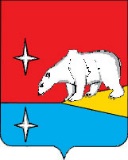 СОВЕТ ДЕПУТАТОВ ГОРОДСКОГО ОКРУГА ЭГВЕКИНОТР Е Ш Е Н И Еот 28 декабря 2022 г.	 	                   №	 249		 		       п. ЭгвекинотО внесении изменений в решение Совета депутатов Иультинского муниципального района от 12 ноября 2015 года № 153 «О налоге на имущество физических лиц в городском округе Эгвекинот»Руководствуясь статьей 64 Бюджетного кодекса Российской Федерации, Налоговым кодексом Российской Федерации, Федеральным законом от 6 октября 2003 г. № 131-ФЗ «Об общих принципах организации местного самоуправления в Российской Федерации», Совет депутатов городского округа ЭгвекинотРЕШИЛ:1. Внести в решение Совета депутатов Иультинского муниципального района от 12 ноября 2015 г. № 153 «О налоге на имущество физических лиц в городском округе Эгвекинот» следующее изменение:пункт 4.1 Решения дополнить подпунктом 7 следующего содержания:«7) граждане, принимающие (принимавшие) участие с 24 февраля 2022 года в специальной военной операции, проводимой на территориях Украины, Донецкой Народной Республики, Луганской Народной Республики, Запорожской и Херсонской областей, а также призванные на военную службу по мобилизации в Вооруженные Силы Российской Федерации в соответствии с Указом Президента Российской Федерации от 21 сентября 2022 года № 647 «Об объявлении частичной мобилизации в Российской Федерации» после 21 сентября 2022 года и члены их семей (супруга (супруг), несовершеннолетние дети, дети в возрасте до 23 лет, обучающиеся в образовательных организациях по очной форме обучения).»2. Настоящее решение обнародовать в местах, определенных Уставом городского округа Эгвекинот, и разместить на официальном сайте Администрации городского округа Эгвекинот в информационно-телекоммуникационной сети «Интернет».3. Настоящее решение вступает в силу с момента обнародования и распространяет свое действие на правоотношения, связанные с исчислением налога на имущество физических лиц, начиная с налогового периода 2021 года.4. Контроль за исполнением настоящего решения возложить на Председателя Совета депутатов городского округа Эгвекинот Шаповалову Н.С.Главагородского округа Эгвекинот       Председатель Совета депутатов       городского округа Эгвекинот                                      Р.В. Коркишко                                   Н.С. Шаповалова